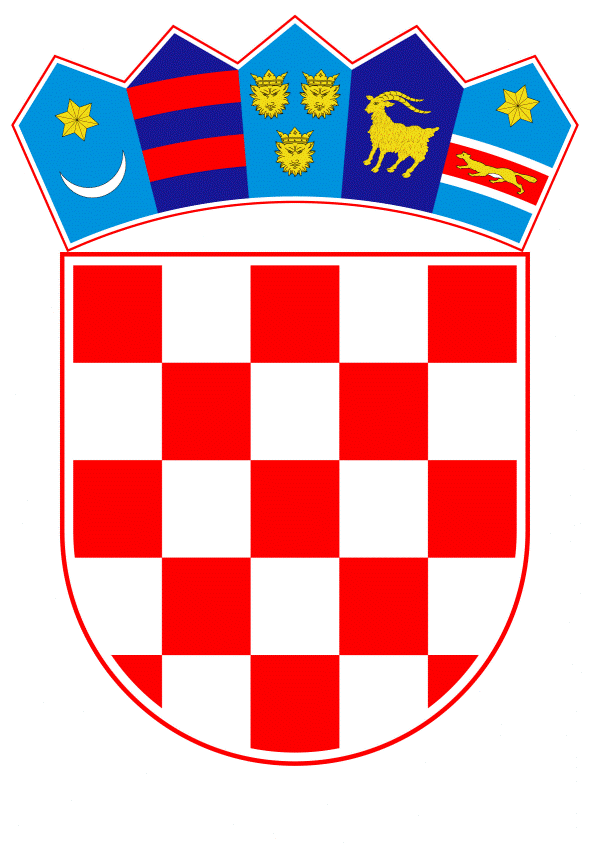 VLADA REPUBLIKE HRVATSKEZagreb, 27. lipnja 2019.______________________________________________________________________________________________________________________________________________________________________________________________________________________________Banski dvori | Trg Sv. Marka 2 | 10000 Zagreb | tel. 01 4569 222 | vlada.gov.hr         PRIJEDLOGNa temelju članka 31. stavka 2. Zakona o Vladi Republike Hrvatske (Narodne novine, br. 150/11, 119/14, 93/16 i 116/18), Vlada Republike Hrvatske je na sjednici održanoj __________ godine donijelaO D L U K Uo davanju suglasnosti za iskazivanje interesa za uspostavu Subregionalnog tehničkog ureda Organizacije za hranu i poljoprivredu Opće komisije za ribarstvo Sredozemlja, za jadransku subregiju, u Republici Hrvatskoj, u SplituI.Vlada Republike Hrvatske daje suglasnost za iskazivanje interesa za uspostavu Subregionalnog tehničkog ureda Organizacije za hranu i poljoprivredu Opće komisije za ribarstvo Sredozemlja, za jadransku subregiju, u Republici Hrvatskoj, u Splitu (u daljnjem tekstu: FAO GFCM Subregionalni tehnički ured za jadransku subregiju).II.Ministarstvo poljoprivrede određuje se nositeljem i glavnim koordinatorom provedbe svih obveza i aktivnosti vezanih uz iskaz interesa za uspostavu FAO GFCM Subregionalnog tehničkog ureda za jadransku subregiju.III.Prihvaća se Nacrt pisma kojim se iskazuje interes Republike Hrvatske za uspostavu FAO GFCM Subregionalnog tehničkog ureda za jadransku subregiju. IV.Ovlašćuje se potpredsjednik Vlade Republike Hrvatske i ministar poljoprivrede da u ime Vlade Republike Hrvatske uputi pismo iz točke III. ove Odluke Izvršnom tajniku Opće Komisije za ribarstvo Sredozemlja. V.Ova Odluka stupa na snagu danom donošenja.Klasa: Ur.broj: Zagreb,	PREDSJEDNIKmr. sc. Andrej Plenković OBRAZLOŽENJEPozadinaGFCM je regionalna organizacija za upravljanje ribarstvom (RFMO) osnovana 1952. godine. Glavni cilj GFCM-a je osigurati očuvanje i održivo iskorištavanje živih morskih resursa, kao i održivi razvoj akvakulture na Mediteranu i u Crnom moru (GFCM područje primjene). GFCM trenutno broji 24 ugovorne strane (23 ugovorne strane i Europska unija kao jedinstvena ugovorna strana) koji pridonose samostalnom proračunu za financiranje njezinog funkcioniranja, te 3 suradničke ne ugovorne stranke (Bosna i Hercegovina, Gruzija i Ukrajina). Republika Hrvatska potpisnica je Sporazuma o osnivanju Opće komisije za ribarstvo Sredozemlja od 22. svibnja 1995 godine, a 2003. godine usvaja i Uredbu o prihvaćanju izmjena Sporazuma o osnivanju Opće komisije za ribarstvo Sredozemlja (Narodne novine – Međunarodni ugovori broj 17/03) (u daljnjem tekstu: Sporazum), dok je trenutno u pripremi procedura prihvaćanja izmijenjenog Sporazuma prihvaćenog na 32. Općoj sjednici GFCM 2014. godine.Pristupanjem u Europsku uniju obveze koje proizlaze iz Sporazuma, a odnose se na donošenje mjera za očuvanje i gospodarenje ribolovnim resursima u dijelu morskog ribolova, sukladno članku 6., točki 8. Ugovora o pristupanju Republike Hrvatske Europskoj uniji (Narodne novine – Međunarodni ugovori, broj 2/12)., prenesene su na Europsku uniju koju zastupa Europska komisija.Članstvo je otvoreno članicama i pridruženim članicama FAO-a i državama nečlanicama koje su članice Ujedinjenih naroda ili bilo koje njegove specijalizirane agencije koje su obalne države ili regionalne gospodarske organizacije čija se plovila bave ribolovom u području primjene Sporazuma. GFCM provodi politiku i aktivnosti putem svog Tajništva, sa sjedištem u Rimu, u Italiji. Komisija održava svoje redovite godišnje sjednice i djeluje u razdoblju između dviju godišnjih sastanaka Komisije putem svojih odbora: Znanstveni savjetodavni odbor za ribarstvo (SAC), Znanstveni savjetodavni odbor za akvakulturu (CAQ), Odbor za usklađenost (Compliance Committee, CoC), Odbor za administraciju i financije (CAF) i njihovih pomoćnih tijela.Komisija ima ovlasti usvajanja obvezujućih preporuka za očuvanje i upravljanje ribolovom u svom području primjene i ima ključnu ulogu u upravljanju ribarstvom u regiji. Mjere koje donosi GFCM prvenstveno se odnose na regulaciju ribolovnih aktivnosti te uspostavu različitih tehničkih mjera upravljanja. U suradnji s drugim regionalnim organizacijama, GFCM ima ključnu ulogu pri koordinaciji napora koje ulažu vlade njegovih ugovornih strana u dijelu učinkovitog upravljanja živim morskim resursima na regionalnoj razini, a u skladu s FAO Kodeksom ponašanja za odgovorno ribarstvo (eng. Code of Conduct for Responsible Fisheries - CCRF). Štoviše, blisko surađuje s drugim međunarodnim organizacijama u pitanjima od zajedničkog interesa, a koristi potporu projekata i programa suradnje na regionalnoj i subregionalnoj razini s ciljem poboljšanja znanstvene suradnje i izgradnje kapaciteta među svojim ugovornim strankama.U okviru GFCM-a donesene su neke od izuzetno važnih Preporuka za ribarstvo RH koje čine međunarodni pravni okvir kojeg se kao članica moramo pridržavati. Ovo se prije svega odnosi na upravljanje u segmentu ribolova male plave ribe u Jadranu (Preporuka GFCM o uspostavi plana upravljanja za malu plavu ribu u području GSA 17 i GSA 18 iz 2013. godine, te paketi hitnih mjera koji su doneseni nastavno na isti u 2014., 2015., 2016. i 2018. godini) te na zaštitu Jabučke kotline kao područja od velike važnosti za demerzalne resurse (Preporuka GFCM/41/2017/3 o uspostavi područja s ograničenim ribolovom iz 2017. godine). Osim ovih dvaju segmenata, donesene su i brojne druge mjere vezane uz primjerice iskorištavanje koralja, slučajne ulove morskih sisavaca, gmazova i ptica te sportski i rekreacijski ribolov.U sklopu provedbe Rezolucije GFCM-a o Srednjoročnoj strategiji (2017.-2020.) prema postizanju održivog ribarstva u Sredozemnom i Crnom moru (Rezolucija GFCM/40/2016/2) predviđena je regionalizacija koja ima za cilj omogućiti upravljanje na sub-regionalnoj razini kako bi se što je moguće bolje mjere upravljanja prilagodile posebnostima pojedinih subregija Sredozemnog mora, pa tako i Jadranskog mora. Jedan od najvažnijih koraka u ovom procesu je otvaranje FAO GFCM Subregionalnih tehničkih ureda koji imaju za cilj rasteretiti središnji ured u Rimu, te osigurati bolju povezanost među zemljama regije i koordinirano djelovanje u skladu s regionalnim potrebama i posebnostima. U sklopu ovog procesa predviđeno je otvaranje ureda za Crno more, zapadni, središnji i istočni Mediteran, te Jadransko more. Do sad su uspostavljeni FAO GFCM Subregionalni tehnički uredi za Crno more (Bugarska, Burgas) i istočni Mediteran (Libanon, Beirut), dok je u proceduri uspostava FAO GFCM Subregionalnih tehničkih ureda za zapadni Mediteran (Španjolska), središnji Mediteran (Tunis) i za Jadran (Hrvatska, Split).Tijekom održavanja dvadesete sjednice Znanstvenog savjetodavnog odbora za ribarstvo (SAC) (Maroko, 26.-29. lipnja 2018.) Republika Hrvatska je izrazila inicijalni interes za domaćinstvo FAO GFCM Subregionalnog tehničkog ureda za Jadran. Ovaj inicijalni interes je pozdravila Europska komisija, a inicijativa ima i podršku drugih država članica Europske unije.U naknadim bilateralnim razgovorima GFCM je potvrdio da se obveza Republike Hrvatske u ovom smislu svodi prvenstveno na osiguravanje funkcionalnog uredskog prostora, dok druge troškove snosi GFCM. U okviru ove pripremne faze i razmjene tehničkih informacija radi boljeg razumijevanja obaveza, održan je susret izvršnog tajnika GFCM-a g. Abdellah Sroura,  pomoćnika ministra g. Ante Mišure i ravnatelja Instituta za oceanografiju i ribarstvo (IOR) iz Splita g. Nede Vrgoča u Splitu u listopadu 2018. godine. Tom prilikom je g. Srour pobliže predstavio koncept subregionalnih ureda, njihovu ulogu i način rada. Istaknuo je kako je uspostava FAO GFCM Subregionalnog tehničkog ureda u Splitu izuzetna prilika za Republiku Hrvatsku da postane centar izvrsnosti u segmentu ribarstva na Jadranu, te da na ovaj način Republika Hrvatska može postati središte za znanstvena usavršavanja te koordinaciju ribarstvenih istraživanja koja se provode na međunarodnoj razinu na Jadranu. U tom smislu, ravnatelj IOR-a g. Vrgoč ponudio je aktivnu uključenost Instituta u rad ureda, te izrazio spremnost staviti na raspolaganje institutske dvorane i ostalu infrastrukturu za potrebe održavanja sastanaka. Osim toga, istaknuta je i mogućnost davanja u najam institutskog istraživačkog borda Bios Dva. Isto tako g. Vrgoč i g. Srour usuglasili su se da bio IOR mogao imati ulogu istraživačkog centra kojim bi se mogli služiti stručnjaci angažirani kroz rad FAO GFCM Subregionalnog tehničkog ureda.Svi sudionici sastanka zaključili su da bi otvaranje FAO GFCM Subregionalnog tehničkog ureda u Splitu predstavljalo značajan iskorak u suradnji Republike Hrvatske i GFCM-a te prepoznavanje dosadašnje suradnje s GFCM-om u stručnom, administrativnom i znanstvenom smislu, olakšavanje daljnje administrativne i stručno-tehničke suradnje s tijelima GFCM-a, ali i priliku da Republika Hrvatska preraste u vodeći regionalni istraživački, edukacijski i znanstveni centar za ribarstvo na Jadranu.Obveze i troškovi Republike HrvatskeMinistarstvo poljoprivrede u sklopu smještaja područnih jedinica Uprave ribarstva u Splitu ima dva ureda koja može staviti na raspolaganje GFCM-u bez ikakvih dodatnih troškova. Uredi su opremljeni i funkcionalni te spremni za korištenje. Infrastrukturni troškovi ureda (struja, telefon, Internet) su osigurani i redovno se podmiruju u sklopu troškova za Područnu jedinicu kao cjelinu, te se u tom smislu ne predviđa dodatni trošak. Imajući naprijed navedeno u vidu, cjelokupna obveza Republike Hrvatske u ovom smislu svodi se na ustupanje prostora na korištenje, dok će troškove zaposlenika pokriti GFCM. Također, u sklopu ponude IOR-a nema dodatnih troškova već se daje na korištenje postojeći opremljen prostor za potrebe održavanja sastanaka u organizaciji FAO GFCM Subregionalnog tehničkog ureda. Zaposlenici ureda bit će zaposlenici FAO-GFCM-a što također neće predstavljati nikakav trošak za državni proračun. U ovom smislu, valja napomenuti da je Republika Hrvatska stranka Konvencije o povlasticama i imunitetima specijaliziranih ustanova (Narodne novine – Međunarodni ugovori, broj 10/99) kojom se uređuju povlastice i imuniteti FAO-a. Koristi za Republiku HrvatskuUspostavom FAO GFCM Subregionalnog tehničkog ureda, Republika Hrvatska ima jedinstvenu priliku potvrditi se kao dominantan dionik ribarstva na Jadranu, kako u upravljačkom tako i znanstvenom smislu. U dosadašnjem sustavu centar regionalnog upravljanja ribarstvo na Jadranu odnosno GFCM-a bio je u Rimu, a isto tako i sjedište Regionalnog projekta AdriaMed koji je koordinirao znanstvene aktivnosti na Jadranu. Osnivanje FAO GFCM Subregionalnog tehničkog ureda u Splitu kroz svoju suradnju s Institutom za oceanografiju predstavljalo bi značajnu prekretnicu u upravljanju te dugoročno osnažilo ulogu Republike Hrvatske u tom smislu i pretvorilo Split u središte ribarstva na Jadranu. Također, neupitno je da će i hrvatski ribarski sektor, a posebice administracija imati znatne koristi kroz mogućnost izravne komunikacije s Uredom te će na taj način unaprijediti suradnju sa samim GFCM-om i drugim državama jadranskog bazena. Valja istaknuti kako je planirano da se po uspostavi FAO GFCM Subregionalnog tehničkog ureda svi budući sastanci Radnih grupa GFCM-a i Subregionalnog odbora za Jadran održavaju upravo u Splitu, čime se osigurava sudjelovanje većeg broja međunarodnih stručnjaka za područje ribarstva koji će boraviti u Splitu. Pritom sve troškove organizacije sastanaka, putovanja i smještaja snosi u većini slučajeva GFCM, predstavljajući tako doprinos razvoju kongresnog i administrativnog turizma na području Splita.Zaključno možemo reći da otvaranje FAO GFCM Subregionalnog tehničkog ureda ima nemjerljiv značaj za Republiku Hrvatsku i predstavlja jedinstvenu priliku za razvoj ribarstva i pozicioniranje na mediteranskoj i europskoj razini. Također, ovo predstavlja priliku za bolje uključivanje hrvatskih stručnjaka i znanstvenika u rad Opće komisije za ribarstvo Mediterana, te razmjenu iskustava i znanja kroz suradnju s Institutom za oceanografiju i ribarstvo. Sve ovo će biti izuzetno važno u narednom razdoblju kada se sve veća pozornost pridaje izradi regionalnih planova upravljanja za ribarstvo, od čega je posebice značajna izrada novog Plana upravljanja za malu plavu ribu u Jadranu koji mora biti usvojen do 2021. godine, te Plana upravljanja za pridnene vrste čija je izrada započela u  2019. godini.Osim izravne koristi za Republiku Hrvatsku, ovaj potez pozdravlja i Europska komisija te države članice Europske unije, obzirom da je alternativna lokacija za uspostavu FAO GFCM Subregionalnog tehničkog ureda na Jadranu Republika Albanija. Obzirom da Republika Albanija nije članica Europske unije, uspostava koordinacijskog središta tamo, bila bi kontraproduktivna u odnosu na dosad poduzete napore i vidljiv napredak u upravljanju u ribarstvu na razini Jadrana. Smatramo da jedino uspostava FAO GFCM Subregionalnog tehničkog ureda u Državi članici Europske unije jamči zadržavanje dosadašnjeg smjera u upravljanju koji trenutno vodi ka izjednačavanju obaveza na razini Sredozemlja uz stvaranje jednakih uvjeta za sve Ugovorne strane te zadržavanju visokih kriterija i kvalitete upravljanja.Valja svakako napomenuti da su i predstavnici hrvatskog sektora ribarstva također prepoznali značaj ove inicijative te u ovom smislu izražavaju snažnu potporu da ista što prije zaživi u praksi.Predlagatelj:Ministarstvo poljoprivredePredmet:Prijedlog odluke o davanju suglasnosti za iskazivanje interesa za uspostavu Subregionalnog tehničkog ureda Organizacije za hranu i poljoprivredu Opće komisije za ribarstvo Sredozemlja, za jadransku subregiju, u Republici Hrvatskoj, u Splitu